            РЕШЕНИЕ	         КАРАР             29.03.2017г	г.Елабуга	                №155Об утверждении состава Общественного Совета при ГлавеЕлабужского муниципального района в новой редакции  	В соответствии с  Положением об Общественном совете при Главе Елабужского муниципального района, Совет Елабужского муниципального районаРЕШИЛ:Утвердить состав Общественного Совета при Главе Елабужского муниципального района в новой прилагаемой редакции.Настоящее решение подлежит официальному опубликованию.Контроль за исполнением настоящего решения возложить на комиссию по вопросам социального развития. Председатель                                                                         Г.Е. ЕмельяновПриложение                                                                                         к решению Совета Елабужского  муниципального района                                                                                                  от 29.03. 2017г. № 155                      Состав Общественного совета при Главе Елабужского муниципального района1. Шамсутдинов Халим Хакимович     –         Имам - мухтасиб    Елабужского муниципального     района;2. Лепихин Семен Сергеевич – Благочинный Елабужского округа;3. Шаймарданов Ильнур Зуфарович  – директор ГУ РО Фонда социального страхования РФ по РТ филиал №13, общественный помощник уполномоченного по правам человека РТ по ЕМР;4. - Ахметзянова Эльмира Михайловна, режиссер татарского народного театра МБУ «Городской дворец культуры Елабужского муниципального  района», 5. Грахова Надежда Александровна – председатель Совета ветеранов Елабужского муниципального     района; 6. Деготьков Александр Анатольевич -   заместитель генерального директора по научной работе Елабужского историко-архитектурного и художественного музея-заповедника;	7. Голованова Елена Анатольевна - директор ГАУСО «Елабужский дом-интернат для престарелых и инвалидов» МТЗСЗ РТ;8. Алексеева Татьяна Михайловна  – директор ОАО «Алабуга соте»;9. Мельников Николай Иванович - учитель истории МБОУ «Старокуклюкская основная общеобразовательная школа ЕМР РТ», председатель отделения «Общественная организация кряшен РТ», председатель Елабужского отделения «Аграрное молодежное объединение РТ», член Молодежного общественного Совета при Главе ЕМР;10. Колесникова Нина Васильевна –  руководитель удмуртского фольклорного коллектива «Инвожо»;11. Калашникова Галина Витальевна – директор некоммерческого партнерства «Институт социально-экономических исследований»;12. Шакиров Нафис Каюмович – начальник службы вспомогательного производства НГДУ «Прикамнефть»;13. Мингазов Закарий Ильясович - Начальник производственной базы ООО «Евростиль», председатель Совета местного самоуправления политической партии «Справедливая Россия» по г.Елабуга и Елабужскому району; 14.  Гарифуллин Мансур Зайдуллович- секретарь Елабужского МО ТРО  КПРФ; 15. Мерзон Елена Ефимовна – Директор Елабужского института (филиал) Казанского (Приволжского) федерального университета;16. Назипова Лилия Фридовна – председатель профкома  ГАУЗ «ЕЦРБ»;17. Шарафеев  Раиль Каусарович – Председатель Елабужской городской и районной организации Татарской республиканской организации Всероссийского общества инвалидов – «Общество инвалидов РТ»;18. Бурдин Анатолий Алексеевич – руководитель от общественной организации по вопросам ЖКХ;19. Минигулова Альфия Мингазовна – директор департамента кадров ПО ЕЛАЗ,от Елабужского территориального отделения Республиканского общественного движения «Татарстан-Новый век» - «Татарстан-Яна гасыр»;20. Гордеев Владимир Иванович – адвокат;21. Эмирбекова Зулейха Вакифовна – директор кинотеатра «Иллюзион», директор представительства «Ассамблеи народов Татарстана в ЕМР».СОВЕТ ЕЛАБУЖСКОГО МУНИЦИПАЛЬНОГОРАЙОНАРЕСПУБЛИКИ ТАТАРСТАН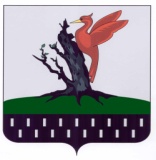 ТАТАРСТАН РЕСПУБЛИКАСЫАЛАБУГА  МУНИЦИПАЛЬРАЙОН   СОВЕТЫ